Publicado en Sunnyvale, California el 26/02/2024 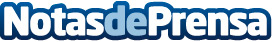 eGain presentará sus últimas capacidades de conocimiento de IA en la feria Call Centre World 2024 de BerlínLa empresa demostrará cómo Knowledge Hub aprovecha la IA generativa para ofrecer un valor empresarial a escala más rápidamenteDatos de contacto:Michael MessnerEgain408 636 4514Nota de prensa publicada en: https://www.notasdeprensa.es/egain-presentara-sus-ultimas-capacidades-de Categorias: Internacional Inteligencia Artificial y Robótica Actualidad Empresarial http://www.notasdeprensa.es